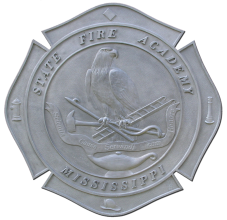 Course Narrative:____________________________________________________________________________________________________________________________________________________________________________________________________________________________________________________________________________________________________________________________________________________________________________________________________________________________________________________________________________________________________________________________________________________________InstructorCourse Date(s)Course Date(s)Course Date(s)Course TitleCountyCountyCountyStudents (Complete)Students (Incomplete)Students (Incomplete)Students (Incomplete)Student Hours (Complete)Student Hours (Incomplete)Student Hours (Incomplete)Student Hours (Incomplete)Total Student Hours (Complete +Incomplete) Total Student Hours (Complete +Incomplete) Total Student Hours (Complete +Incomplete) Was the Course Cancelled? (Circle One)Was the Course Cancelled? (Circle One)YESYESNOComplete and Initial Before Returning:Complete and Initial Before Returning:Complete and Initial Before Returning:Typed Roll Sheet(s) including: Complete/Incomplete, Hours of credit for each studentTyped Roll Sheet(s) including: Complete/Incomplete, Hours of credit for each studentTyped Roll Sheet(s) including: Complete/Incomplete, Hours of credit for each studentTyped Roll Sheet(s) including: Complete/Incomplete, Hours of credit for each studentOriginal Roll Sheet(s)Student Evaluations